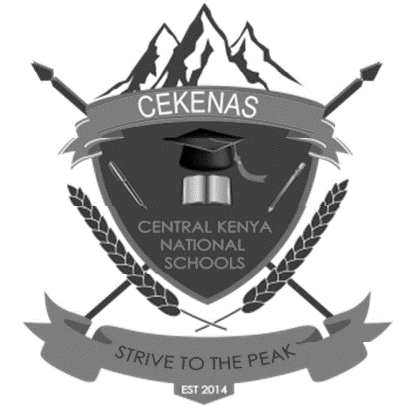 CEKENAS END OF TERM ONE EXAM-2022FORM FOUR EXAMKenya Certificate of Secondary Education.(K.C.S.E)451/1COMPUTER STUDIESPAPER 1THEORYJUNE-2022MARKING SCHEMESpeech recognition devices are used to capture natural sound and convert the input into digital form. State two problems related to speech recognition devices.	(2 marks)Recognition rate is slow – the number of words in English and the number of words which can be said at a given point (known as branching factor) mean that response rates are still relatively slow.Limited vocabularies – most systems are still limited to words in isolation; connected speech is much harder to get right than segmented speech. A computer may not respond to a voice command that has speech related problems like accents, Inflations and varying tones.Speaker variability–The speed, pitch, range, rhythm. Intonation, loudness and pronunciation of an individual can vary (especially if they a have a cold).Homophones – Some words e.g. see and sea, sound the same.Problems of speech context – A computer cannot understand different contexts and meanings of speech because it is ‘literal minded’.Background noise –Can upset voice input without a shielded mouthpiece on the microphone.One classification of software is system software (a) 	i. 	What is meant by system software 						(1 mark)System software refers to the programs that control the performance of the computer. 	ii. 	Give one example of system software. 					(1 mark)	Utility programs, O/S, compilers and interpreters (b)	i. 	Name one other software classification 					(1 mark)	Application software	ii. 	Give one example of this type of software 					(1 mark)Word processors, spreadsheet, DBMS, DTPLast year 2020 when corona virus was declared a pandemic internationally most companies allowed employees to telework or work at home and communicate with the office using the Internet. List the hardware, software and services required to access and use the Internet.	 							(3 marks)Data terminalTransmission mediaInternet service providersInternet s/wSuggest any three reasons why reservation systems are not yet fully implemented by bus operating companies in Kenya						(3 marks)Computer illiteracy among customersLack of trust in online transactionsLack of fast communication networkLow penetration of communication infrastructure High initial cost of hardware and software required for systemsLack of skilled programmes to develop the systems locallyName the three constituent parts of a computer file.				(3 marks)CharacterRecordFileState two reasons for system reboot. 					(2 marks)Recover from a problem such as system hung, grubSo that the computer can handle maintenance services such as backing up and restoring dataDue to power outageAdd or remove hardwareCustomize CMOS settings or Change Kernel parametersRepair system configuration filesAllow auto update files to runDifferentiate between Batch processing and real time processing modes. 	(2 marks)Batch processing is where data is first collected and data collected is processed/at onceReal-time —data is processed so quickly such that the results (output) produced are able to influence, control, or affect the outcome of the activity currently taking place Outline three ways computers can be used to enhance marketing. (3 marks)E-commerceElectronic presentationAdvertisingMost computerized security systems make use of biometric analysis. Name three physical features of human beings that can be considered in this analysis.	(3 marks)Eyes patternFinger printsVoice Computer technology advances so rapidly that the life of computer is just a few years.The increasing turnover rate of computer equipment results in a rapidly growing waste stream that is hazardous to our environmentDifferentiate between high definition multimedia interface and Firewire interface.											(2 marks)High definition interface is an interface used for transmitting digital audio and video data from computer to a projector, TV or audio device. Firewire It is similar to USB but has a higher transmission rate hence it is suitable for streaming video from digital cameras to a computerGive two reasons why powder and liquid extinguishers are not recommended unlike gaseous extinguishers.							(2 marks)Liquid –based extinguisher may cause rusting and corrosion of computer componentsPowder particles may increase friction, clogging and wearing of movable computer partsDifferentiate between Bcc and cc in an email. 				(2 marks)					In cc, all the recipients of the mail are able to see other recipients of the same mail. Bcc:  In Bcc, all recipients of the mail are not able to see other recipients.Since the invention of the first generation of digital computers, much advancement has been realized in the sector of information and technology. Explain two characteristics which have been improved from the first generation to the modern computers.	(2 marks)Size: Computers are becoming smaller and smaller since they involve Very Large Scale Integration of electronic components leading to the introduction of very small computers like palmtops, notebooks and laptops.		Speed: Computers are becoming faster in processing of data due to invention of very high speed processors.	Storage Capacity: This has been increased. Initial devices could only store several kilobytes and they took long to store and retrieve data.	Energy consumption and heat emission: The modern computers consume little energy and emit little heat.Give three reasons why a mobile phone is regarded to as a computer. 	        (3 marks)It is electronicIt has a display unitIt has a keypadIt has memory for storageIt is programmableUsing the above worksheet write the following formula to calculate the values in cells labeled 									(a) = (D1+E1/100)*40) 							(1 mark)(b) = sum(F1:G1) 								(1 mark)(c) = MAX(H1:H6)								(1 mark) (e) = AVG (H1:H6) 								(1 mark)SECTION BAnswer question 16 (compulsory) and any other three questions from this sectionState and describe two types of error can occur in programming		     (2 marks)Syntax errors- are mistakes in the programming language’s keywords or control structures.  They show up when the program is being entered.  Runtime errors- show up when the program is run.  The program begins to run but the computer cannot carry out one of the instructions and crashes.Logical errors-occur when the program runs but produces wrong results.  They show up when the program is being tested. Differentiate between compiler and interpreter as used in programming.(2 marks)Name the two major developments during the second generation programming languages 	    								(2 marks) Introduction of structured programming styleThe use of control structuresStudy the pseudocode below and answer the  questions that follow. StartN=0, X=0While n < 3	RepeatX = X + 1  Until x < 2N = N +1End whilePrint N, XStopWhat will be the output from the program 					(2 marks)X - 4	N - 3Draw a flowchart that was used to come up with the following pseud code 	(7 marks) 17. List three advantages of wireless technology				        (3 marks)Flexible as compared to bounded media i.e devices can be moved around without losing access to the networkCan span large geographical areas easilyCan take place via satellite even very remote areas that do not have high cost physical infrastructure like telephone linesThe computer is to be networked, name one extra device that should be fitted on every computer to enable this to happen						(1mark)  NIC (network interface Card)Data transmission via the internet is done using a mode known as packet switching. Describe this data transmission mode.  							(2 marks) Refer to the process over the network of breaking down into discrete systematic steps the data transmission process and at each step a certain action takes place. The diagram below shows four common network topologies A, B, C and D Name the network topologies A, B, C and D				(4 marks)A – Hierarchical /tree B – Token-ringC-Bus/line/multi-dropD-StarExplain what happens if server X topology A fails. 			(1 mark)Terminal 4, 5, 6 cease to function or cut off from the network.List two problems associated with network topology B. 		(2 marks)Difficult to trouble shootDuplication of resources Packets collision causing data distortionWhen a terminal fails the network failsTo add a terminal one has to disable the network.List two disadvantages associated with network topology D 	(2 marks)Uses many cablesIf the server fails the entire system failsAll communication must pass through serverDifficult to implement in a wide area of long distance.18.In order to generate information from data items, a set of processing activities have to be performed on the data items in a specific sequence depending on the desired result. Draw a well labeled 	diagram to illustrate data processing cycle. 			(2 marks)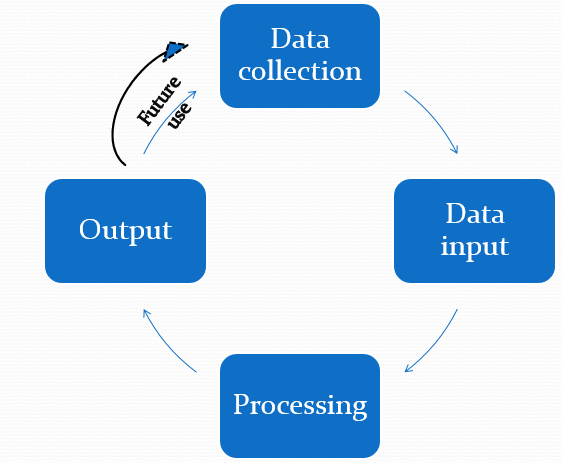 A data entry clerk experiences some common errors when typing. Most of the time, she finds that:After every calculation, the result is less than the expected number of digits required e.g. 345.7896543 the result is given as 345.789. Different characters are typed wrongly, for example instead of typing 12873457 she types 128734S7.Identify the two types of errors commonly experienced by the clerk during data processing in (i) and (ii) above respectively.					(2 marks)Truncation errorMisreading errorBriefly describe any three electronic data processing modes:		(6 marks)Multiprogramming – More than one program are executed apparently at the same time by a single processor	Real-time – involves processing of incoming data as soon as it occurs, up – data the transaction file and gives an immediate response that would affect the current as they happen.Online processing- data is processed immediately it is receivedState three ways a user can ensure data accuracy is maintained during data processing											(3 marks)Using modern data capture devices (direct data capture) such as barcode readers, optical character readers, digital cameras etc., which capture/enter data with minimum user involvement.Design user interfaces that minimizes chances of invalid data entry.  Double entry checksUse of error detection and correction software when transmitting and processing data.Use of automated data verification and validation routines in the data processing system. State two advantages of a computerized filing system as used in data processing.												(2 marks)Information takes up much less space than the manual filingIt is much easier to update or modify informationIt offers faster access and retrieval of dataIt enhances data integrity and reduces duplicationIt enhances security of data if proper care is taken to secure it.19. Define a database model							(1 mark)The arrangement of data in a file which determine the access method. List two advantages of using database systems 				(2 marks)	- Control of data redundancy 	- Maintain data consistency 	- Sharing of data 	- Improved date integrity		- Economy of scale	- Improved securityIn a database system, data integrity ensures the correctness and completeness of the data in the database. Differentiate the following types of integrity constraints: 	i. 	Validity integrity 								(1 mark)Ensure that the data fields contain the correct data type	ii. 	Entity integrity 								(1 mark)Primary key cannot have empty values.	iii. 	Referential integrity 								(1 mark)A foreign key can only have the values of the relevant primary key. Briefly describe the three database models 					(3 marks)     i.	Hierarchical model – Records in the database can be related in one parent only but can have more child records. 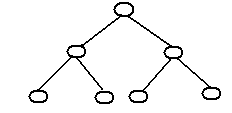 ii. Network – any record can be related with any other record. 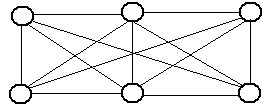 iii. Relational model – all data is logically structured within tables. Using diagrams describe the following three types of relationships. 	(3 marks)One to one – for any member of A there is only one member of B and for any member in B there is one member of A.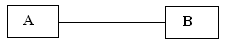 One to many – for a single member of A, there may be multiple associations with it B but for any B member there is only one member of A associated with it.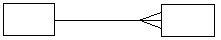  Many to many – for member in A there may be more members of B and for any member in B there may be many members of A 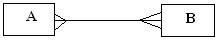 f) Explain any three features of database.					    (3 marks)Tables – holds related records, organised in rows and columnsForms – data capture toolQueries – statement used to extract, change analyses or request for a specific data from one or more tablesReports – provides the user with a means to specify the output layout and what is to be output/printed20. State three standard coding scheme used computing and electronic systems. (3 marks)ASCII		BCD		EBCDIC	b)	Convert each of the following numbers i)	101.0012			Whole part ( 1 x ) + ( 0 21) + ( 1 x 23) = 1 + 0 + 8 = 9			Fraction part  ( 0 x 21) + ( 0 x 2-2) + ( 1 x 23)  = 2-3 = 0.125			 101.0012 = 9.12510ii)	5E6H to octal.							(3 marks)5E6H  010111100110010	111	100	1102	7	4	6				27468iii)	110011.0101			 +   110.0100			 111001.10012d)	1310  to binary			13 – 16  13 – 8   5 – 4   1 – 2   1-1			     6           1         1         0        1		1310 = 011012                 8-bit               000011012	1010 to binary10 – 16   10 – 8 2 – 4  2 – 2 0 – 1		     0            1        0         1       0						=010102		8-bit		000010102		Ones complement of 000010102                111101012		Two’s complement              111101012					                  +1					     111101102		1310 + (-1010)  = 000011012			             + 1111011012000001012= 000001012CompilerInterpreterTranslates the entire source code all at once before executionTranslate the source code line by lineExecution is fasterExecution is slowerThey require large spaceRequires less space